ЭКГ 25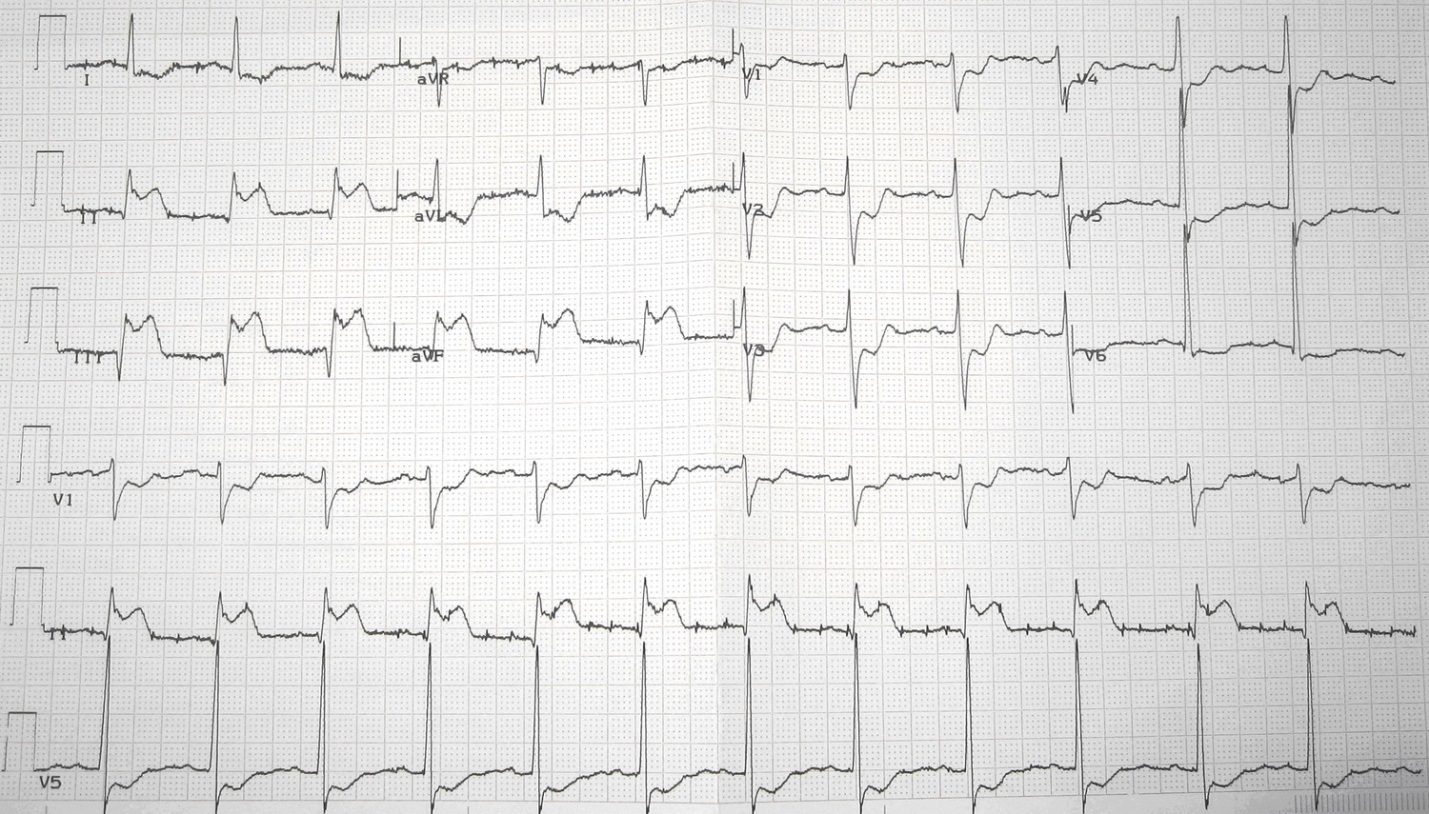 ЭКГ 26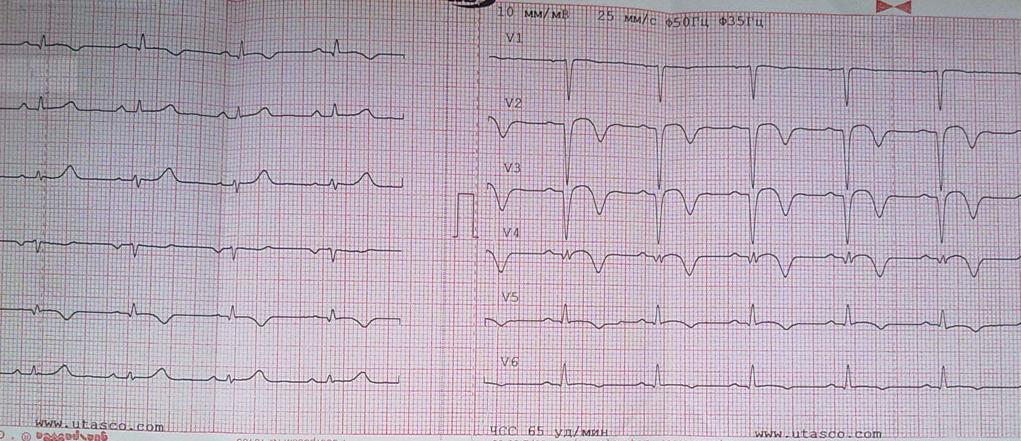 ЭКГ 27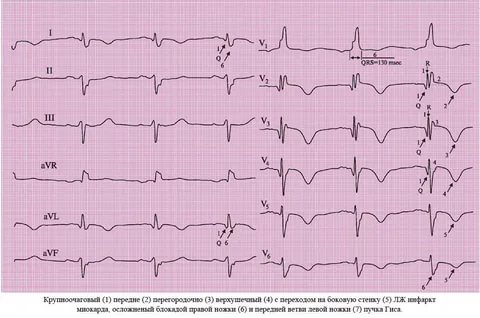 